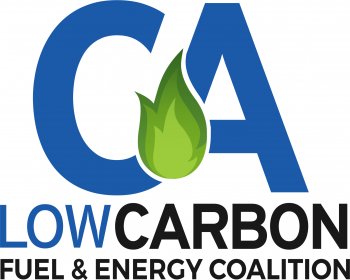 Membership Levels 2019/2020  CLCFE is funded by its membership fees and proposed grant support.  We partner with a broad range of interests and offer both full memberships and the opportunity to participate as a charter member at lower cost by contributing research and other resources for organizations that do not have funding capability.We offer the following levels of memberships, and dues are invoiced quarterly in advance or may be paid annually in advance.  Members who join after the end of the first quarter of the year will be billed for each subsequent quarter of the year or will be placed on a separate 12 month billing cycle consistent with their month of joining CLCFE: Corporate Membership:  $14,500 annual (includes opportunity to self-nominate up to one board member annually from your organization (with no more than two concurrently serving board members from any member organization); full participation in all forums, on all regulatory or legislative activity, and events and voting privileges on regulatory status, legislative positions and advocacy issues prior to full membership consideration, on event content, etc. prior to full membership approval; corporate name and logo on our website and at all events and company links on our webpage as well as links to any key company news or press releases on our resource page.  Annual participation in business plan establishment for CLCFE as well as bylaw, guiding principles and mission statement review/revision in Q4 and Q1; booth placement for events with informational booth opportunity.) Non-Profit/NGO Membership:  $10,000 annual (same privileges as corporate membership) Charter or Association Membership: $5,000 annual (this level of membership is for members who are able to contribute other resources, such as research, in lieu of full membership fees) – (includes organization name and logo on our website, option to provide link to company news or press releases on our resource page, option to self-nominate a non-voting board member.).  All members at any level are eligible for board nomination and election where openings exist.Event Sponsorship Premium Memberships:  $2,500  for event sponsorship only and up to $5,000 additional support beyond membership fees to sponsor an  educational forum and/or other profile events during the year. (Premium membership includes Corporate or organization logo above CLCFE logo on all event and event marketing signage; recognition at event opening and reception and premium booth placement at events with informational booth opportunity)Partner:   No fee and no member benefits, but we encourage our partners who work collaboratively with us to consider event sponsorship in addition to providing non-monetary resources.  We are happy to list your companies as partners on our website, and with event sponsorship to also convey all event sponsorship privileges.  Partners may also be nominated and elected to our board based on open positions.  We do request $1,000 in annual support for organization costs where possible and for partners with multiple years of participation we request $1,500 in annual support.